СУМСЬКА МІСЬКА РАДАVIІІ СКЛИКАННЯ XXXV (позачергова) СЕСІЯРІШЕННЯУ зв’язку з прийняттям рішення Сумської міської ради від 03 листопада                   2022 року № 3173-МР «Про внесення змін до структури апарату та виконавчих органів Сумської міської ради, затвердженої рішенням Сумської міської ради від 27 липня 2016 року № 1031-МР «Про затвердження структури апарату та виконавчих органів Сумської міської ради, їх загальної чисельності» (зі змінами)», на виконання рішення Сумської міської ради від 03 листопада 
2022 року № 3176-МР «Про Положення про Управління комунального майна Сумської міської ради», керуючись статтею 25 Закону України «Про місцеве самоврядування в Україні», Сумська міська радаВИРІШИЛА:1. Внести зміни в пункт 1 рішення Сумської міської ради від 23 вересня 2020 року № 7378-МР «Про деякі питання оренди майна комунальної власності Сумської міської територіальної громади» (зі змінами), виклавши підпункт 1 пункту 1 в наступній редакції:1) орендодавцем майна комунальної власності Сумської міської  територіальної громади є уповноважений орган Сумської міської ради – Управління комунального майна Сумської міської ради, до повноважень якого входить виконання функцій управління комунальним майном відповідно до статті 29 Закону України «Про місцеве самоврядування в Україні» та Положення про Управління комунального майна Сумської міської ради, затвердженого рішенням Сумської міської ради від 03 листопада 2022 року № 3176-МР.2. Дане рішення набирає чинності з 12 січня 2023 року.3. Організацію виконання цього рішення покласти на заступника міського голови згідно з розподілом обов’язків.Сумський міський голова                                                              Олександр ЛИСЕНКОВиконавець: Клименко ЮрійЛИСТ РОЗСИЛКИрішення Сумської міської ради«Про внесення змін до рішення Сумської міської ради від 23 вересня 2020 року № 7378-МР «Про деякі питання оренди майна»від 11 січня 2022 року № 3395-МР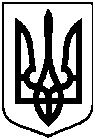 від 11 січня 2023 року № 3393-МРм. СумиПро внесення змін до рішення Сумської міської ради від 23 вересня 2020 року 
№ 7378-МР «Про деякі питання оренди майна комунальної власності Сумської міської  територіальної громади» (зі змінами)Внутрішнє розсилання:Внутрішнє розсилання:Внутрішнє розсилання:Внутрішнє розсилання:Внутрішнє розсилання:№ з/пНазвавиконавчого органу(прізвище, ім’я, по батькові керівника)Поштова адреса виконавчого органуНеобхідна кількість  паперових примірників рішенняЕлектронна адресавиконавчого органу№ з/пНазвавиконавчого органу(прізвище, ім’я, по батькові керівника)(у випадку паперового розсилання)(у випадку паперового розсилання)(у випадку електронного розсилання)1.Управління комунального майна (Дмитренко Сергій)вул. Воскресенська, 8А32.Виконавчому комітету (Павлик Юлія)майданНезалежності, 21rada@smr.gov. UaДиректор департаменту забезпечення ресурсних платежів Сумської міської радиЮрій КЛИМЕНКО